С историей не спорят,С историей живут,Она объединяетНа подвиг и на труд.Едино государство, Когда един народ. Когда великой силойОн движется вперёд.(Н.Майданик)"Урок Мужества", приуроченный к Параду Победы в Куйбышеве 7 ноября, для учеников 2 "А" класса ГБОУ СОШ 3 города Похвистнево прошёл в виде увлекательной и познавательной беседы в стенах Краеведческого музея. Ребята окунулись в атмосферу военных лет, внимательно рассматривая ордена, военную форму, оружие и другие вещи солдат в зале Боевой Славы. Затем, учащиеся прошли вместе с экскурсоводом в зал, для просмотра отрывка Парада Победы на площади Куйбышева 7 ноября 1941 года. Ребята остались под впечатлением от увиденного, им было очень интересно. 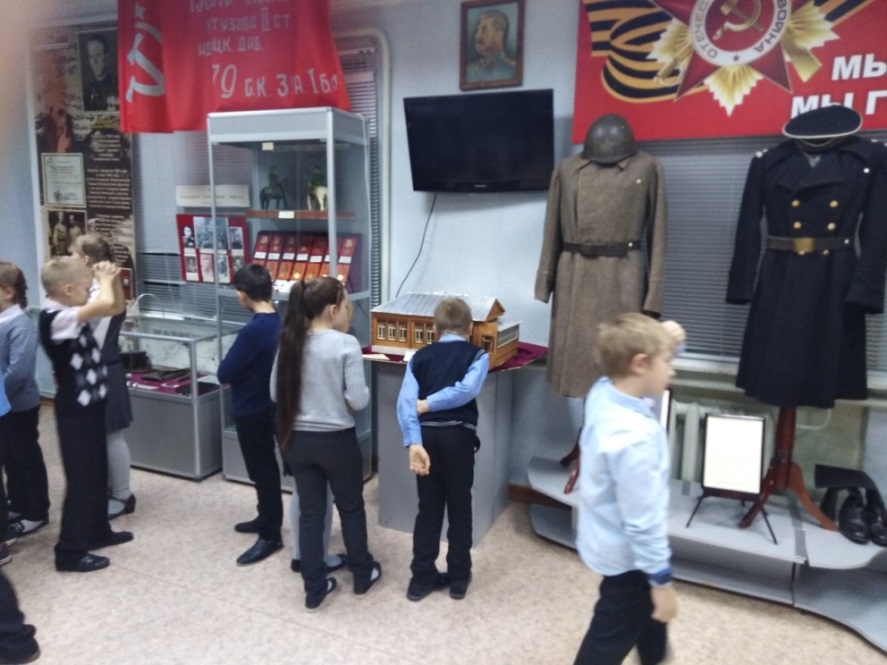 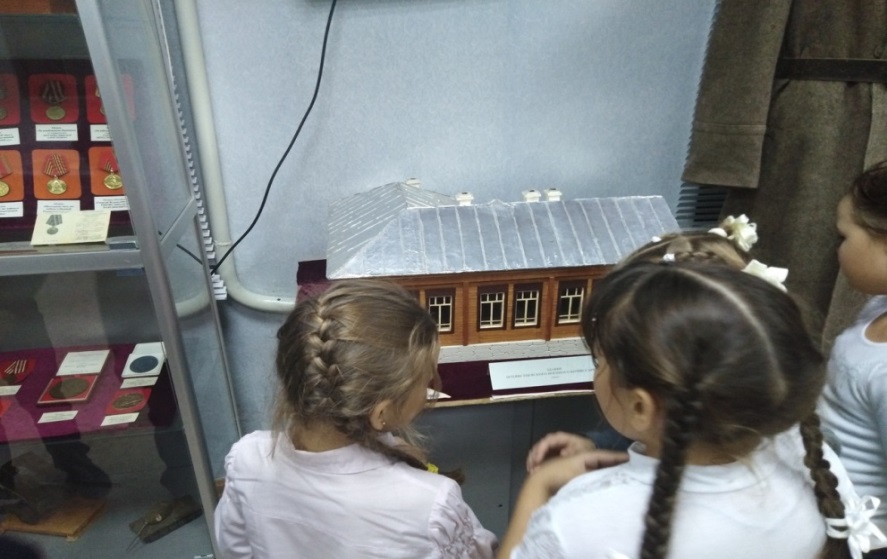 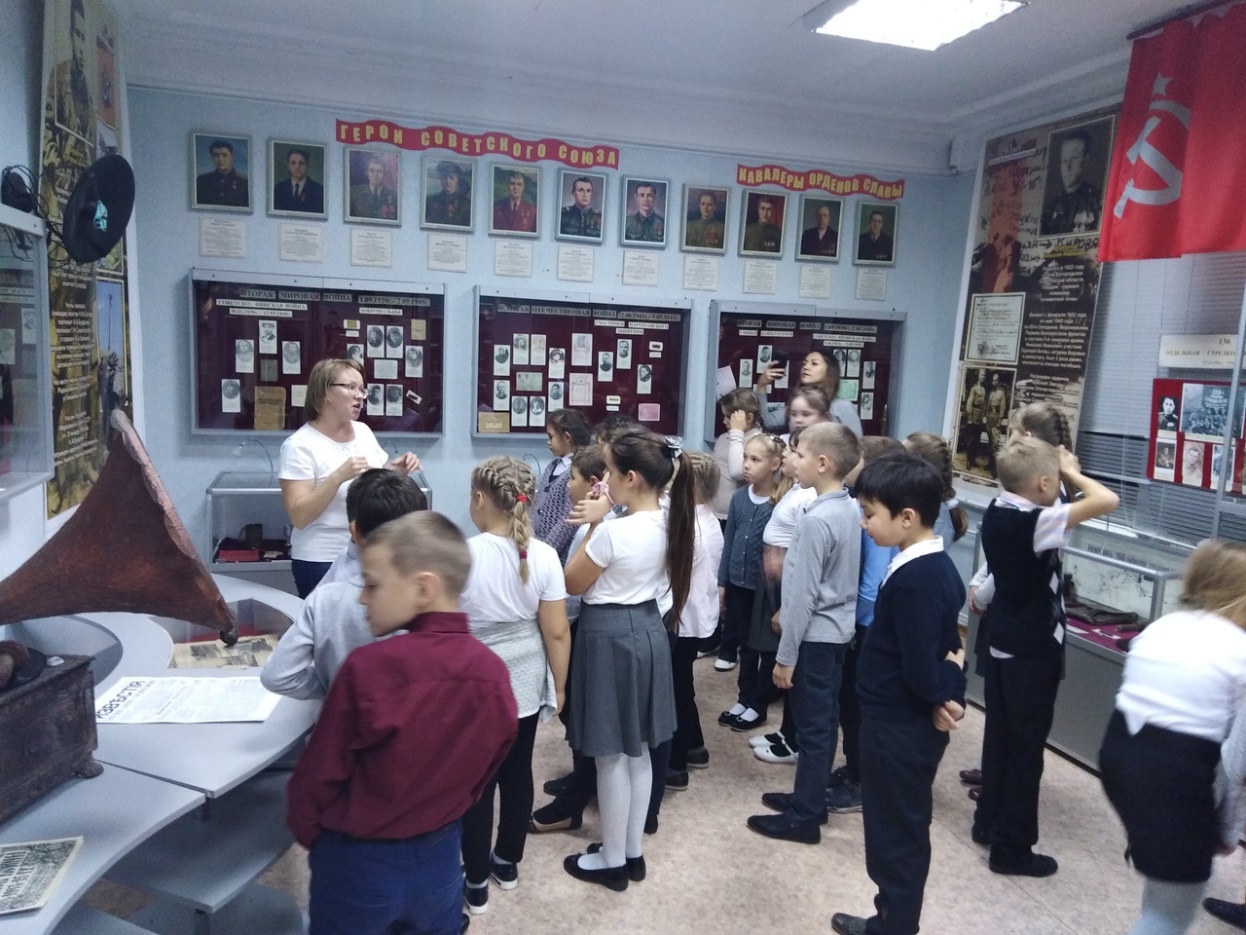 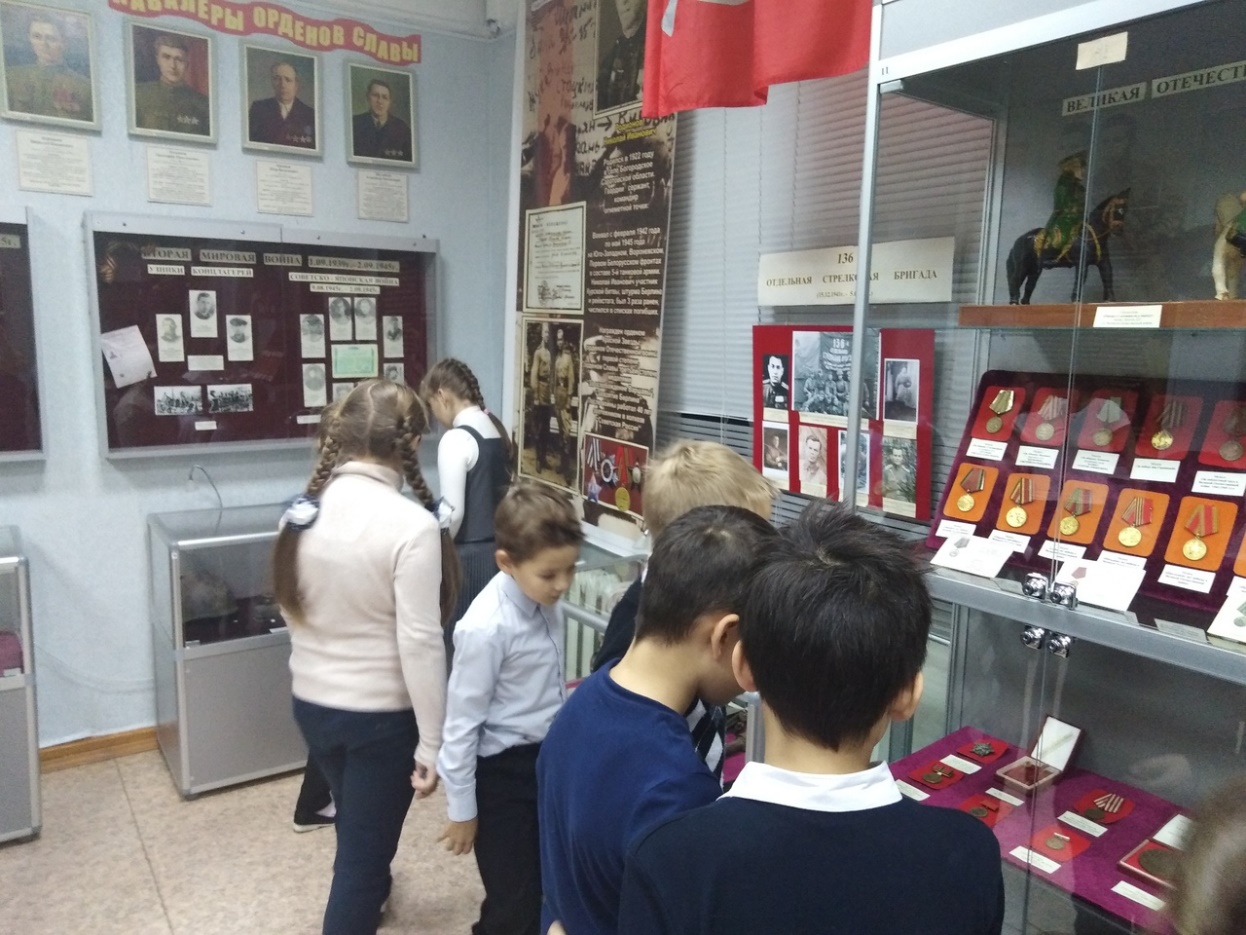 